II МЕЖДУНАРОДНАЯ НАУЧНАЯ КОНФЕРЕНЦИЯ  «ПРЕДПРИНИМАТЕЛЬСТВО и инновации на рынках азиатско-тихоокеанского региона»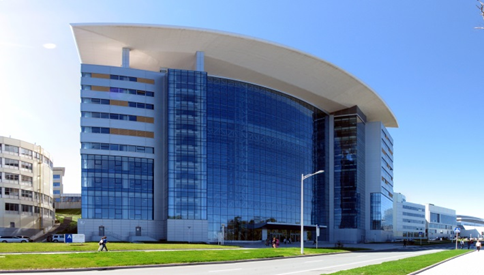 20-21 сентября 2017 г.Дальневосточный федеральный университет,г. Владивосток, РоссияПредпринимательство – одно из наиболее динамичных направлений исследований в области менеджмента, бизнеса и экономики, в которых исследователями предлагаются различные теории и точки зрения по широкому кругу его аспектов.В целях изучения и профессионального обсуждения новых исследовательских вопросов и результатов исследований предпринимательства Школой экономики и менеджмента Дальневосточного федерального университета (г. Владивосток, Россия) при поддержке Программы повышения конкурентоспособности ДВФУ проводится II Международная научная конференция «Предпринимательство и инновации на рынках Азиатско-Тихоокеанского региона».Конференция проводится в рамках реализации проектов:комплексного проекта «Создание Лаборатории исследования предпринимательства (ЛИП) ШЭМ ДВФУ» в рамках формирования и развития стратегической академической единицы «Научно-образовательный центр Азиатско-Тихоокеанских исследований» во исполнение Плана мероприятий по реализации программы повышения конкурентоспособности ДВФУ;проекта Программы развития Школы экономики и менеджмента ДВФУ «Коммуникационная площадка для актуальных академических и аналитических дискуссий НПР, аспирантов, докторантов и стажеров ДВФУ с представителями научно-образовательного и экспертного сообщества, бизнеса, государства как центр коллективного пользования».Главная тема Конференции: «Актуальные вопросы научных исследованийпредпринимательства и инноваций на рынках АТР»Основные направления КонференцииАкадемическое предпринимательствоИнновационные экосистемы Институциональное предпринимательствоИсследования предпринимательства на развивающихся рынкахНеформальное предпринимательствоПредпринимательство в сельском хозяйствеПредпринимательство в здравоохраненииПредпринимательство и региональное развитиеПредпринимательская экосистемаПроектирование предпринимательских бизнес-моделей Социальное предпринимательствоСтратегические ориентации российских фирмСтратегическое предпринимательствоСтуденческое предпринимательствоТеоретические основы современных исследований предпринимательстваТехнологическое предпринимательствоТрансграничное предпринимательство Экологическое предпринимательствоЯзык конференции: русский, английский Формат мероприятия – всероссийская очная научная конференция с международным участием. Конференция предназначена для российского и международного сообщества ученых, заинтересованных в обсуждении и обмене мнениями по актуальным вопросам исследований предпринимательства на развивающихся рынках АТР, к которым относится и Россия. Мы уверены, что проведение Конференции существенно повлияет на решение проблем исследования предпринимательства, а само мероприятие станет открытой площадкой для дискуссий и сотрудничества участников. Председатель Конференции Широкова Галина Викторовна, д-р, экон. наук, главный научный сотрудник кафедры менеджмента Школы экономики и менеджмента, профессор кафедры стратегического и международного менеджмента, директор Центра предпринимательства Высшей школы менеджмента Санкт-Петербургского государственного университета.Сопредседатель КонференцииМанолова Татьяна, DBA, доцент кафедры менеджмента Университета Бентли, США.Ключевые спикеры КонференцииШирокова Галина Викторовна, д-р экон.наук, главный научный сотрудник кафедры менеджмента Школы экономики и менеджмента, профессор кафедры стратегического и международного менеджмента, директор Центра предпринимательства Высшей школы менеджмента Санкт-Петербургского государственного университета, Россия; Манолова Татьяна, DBA, доцент кафедры менеджмента Университета Бентли, США; Гаффорова Елена Борисовна, директор Школы экономики и менеджмента, д-р экон. наук, профессор кафедры менеджмента Школы экономики и менеджмента Дальневосточного федерального университета, Россия;Иванова Инга Анатольевна, канд. экон. наук, доцент кафедры менеджмента Школы экономики и менеджмента Дальневосточного федерального университета, Россия; Верховская Ольга Рафаиловна, канд. экон. наук, доцент Высшей школы менеджмента Санкт-Петербургского государственного университета, Россия;Солесвик Марина, PhD, профессор инноваций и менеджмента Школы Бизнеса Университета Норд, г. Будо, Норвегия. Важные даты: Конечный срок подачи структурированных аннотаций докладов: 15 июля 2017 г.Уведомление автора о принятии доклада: до 30 июля 2017 г.Подача полного текста доклада: 01 августа  2017 г.Конечный срок подачи презентаций докладов: 05 сентября 2017 г.Оплата оргвзносов (регистрация участников): до 10 сентября 2017г.Дата проведения аспирантского коллоквиума: 19 сентября 2017 г.Даты проведения конференции: 20-21 сентября 2017 г. Конечный срок приема статей в тематический выпуск журнала «Известия ДВФУ. Экономика и управление» по тематике конференции: 15 сентября 2017 г.Рецензирование статей экспертами: до 25 ноября 2017 г.Выход тематического выпуска журнала «Известия ДВФУ. Экономика и управление»:   декабрь 2017 г.Все отобранные структурированные аннотации докладов будут включены в сборник препринтов в электронном формате (размещение препринта / ссылки на препринт на сайте Конференции до 14 сентября 2017 г.). Поданные авторами до 15 сентября 2017 г. статьи, соответствующие требованиям и отобранные рецензентами, будут опубликованы в тематическом выпуске журнала «Известия Дальневосточного федерального университета. Экономика и управление» (входит в перечень изданий ВАК). Авторы получат по 1 печатному экземпляру журнала.В рамках конференции 19 сентября 2017 г. пройдет Аспирантский коллоквиум (дополнительное информационное письмо).Для участия в Конференции необходимо в срок до 15 июля 2017 г. оформить и выслать в адрес Оргкомитета на электронный адрес  FEI_DVFU@mail.ru Заявку на участие (см. Приложение 1).Структурированную аннотацию доклада в виде электронного файла (см. Приложение 2)Научную статью, подготовленную на основе одобренного доклада и рекомендованную к изданию в тематическом выпуске журнала «Известия Дальневосточного федерального университета. Экономика и управление», необходимо оформить согласно требованиям (см. Приложение 3) и в срок до 15 сентября 2017 г. выслать в адрес Оргкомитета на электронный адрес FEI_DVFU@mail.ruРегистрационные взносы за участие в конференции и аспирантском коллоквиуме: Оплата регистрационного взноса производится после уведомления о принятии тезисов. Вместе с уведомлением мы пришлем Вам банковские реквизиты для перечисления регистрационного взноса.Участникам конференции будет предоставлено: питание (кофе-брейки) в период проведения конференции;информационные материалы. Проживание участники Конференции оплачивают самостоятельно. Желательно размещение в гостиницах кампуса ДВФУ. Бронирование номеров в кампусе ДВФУ участники осуществляют самостоятельно через сайт https://www.dvfu.ru/about/campus/visitors/of/Контактная информация: Электронный адрес: FEI_DVFU@mail.ruХегай Елена Валентиновна +79025544979, khegay.ev@dvfu.ruПриложение 1Форма заявкиЗАЯВКА на участие в II Международной конференции
«Предпринимательство и инновации на рынках Азиатско-Тихоокеанского региона» Приложение 2Требования к написанию и оформлению структурированных аннотаций докладовНаписание структурированных аннотаций докладов: Структурированные аннотации докладов могут быть представлены на русском или английском языке. Объем аннотаций не должен быть меньше 2500 и не больше 7200 знаков. Структурированная аннотация включает в себя следующие разделы:название доклада, автор (ы);ключевые слова (максимум 5); Введениекраткое освещение научной проблемы; формулировка цели исследованияТеоретическая основа исследованияобзор теорий и концепций, которые заложены в теоретическую модель проведенного авторами исследования;Методология исследованияхарактеристика исследовательской техники, методов сбора и анализа данных, использованных авторами статьи для проведения исследования;Обсуждение полученных результатовнаходки и интерпретация (формулировка полученных новых результатов исследования и выводов для академических исследователей и / или практиков);Заключение описание «добавленной ценности» работы в исследуемую проблематику;Направления дальнейших исследованийСписок использованных источников включая статьи из научных журналов, индексируемых базами данных Web of Science, EBSCO, Scopus, а также список литературы на латинице (References).Разделы должны быть структурно отделены и иметь соответствующие заголовки.Все структурированные аннотации проверяются специалистами-экспертами, и предполагается, что они должны соответствовать высоким академическим и научным стандартам. Обратная связь будет осуществлена независимо от решения. Материалы не должны быть представлены для участия в других конференциях и быть ранее опубликованы.Оформление аннотацийМатериалы принимаются в формате doc. или docх. Название файла в формате день-месяц-год отправки файла ФИО 1-го автора, например, 30-08-2016 Ivanova OVОбъем от 2500 до 7200 знаков (без списка использованных источников)Поля по 20 мм со всех сторонВсе страницы, включая титул, должны быть пронумерованы внизу по центруМежстрочный интервал – полуторныйШрифт Times New Roman Cyr, 14 (обычный)Заголовок – по центру (полужирный)Ф.И.О. автора по центру (полужирный)Место работы (учебы) по центру (курсив)Название файла – по фамилии первого автораПриложение 3Требования к содержанию и оформлению статей для публикации Общие требования к рукописям, предлагаемым для опубликования в тематическом выпуске журнала «Известия ДВФУ. Экономика и управление»Материал должен:соответствовать тематике конференции;быть самостоятельным (т.е. отражать собственный вклад автора в постановку и разработку избранной научной проблемы). Использование в статье чужих текстов, уже опубликованных в других изданиях или сети Интернет, без указания источника (плагиат) не допускается и может повлечь за собой наказание в соответствии с действующим законодательством Российской Федерации об охране авторских и смежных прав;должен опираться на труды других ученых и специалистов, причем не только отечественных, но и зарубежных, и содержать соответствующие ссылки;быть актуальным (т.е. содержать элементы научной и информационной новизны);соответствовать принятым в журнале техническим требованиям по оформлению рукописи.Редакция / редколлегия журнала руководствуется мнением рецензента при решении относительно принятия / непринятия статьи к публикации.В журнале используется в основном метод «двойного слепого» (анонимного) рецензирования, т.е. рецензент и автор не знают друг друга.Все публикации в журнале, в том числе для аспирантов, осуществляются бесплатно.Подача научных статейАвторам следует направлять научную работу путем направления текста статьи в Оргкомитет конференции.Сопроводительные документы к научной статье:Авторские справки на каждого автора в формате MS WORD  (фамилия, имя и отчество автора (полностью), ученая степень, звание, должность, место работы или учебы, адрес электронной почты) на русском и английском языке.Для аспирантов очной формы обучения: статус аспиранта должен быть подтвержден справкой об учебе в аспирантуре, заверенной подписью руководителя организации и печатью (в сканированном виде).Общие требования к оформлению научной статьиВ начале статьи с выравниванием по центру на русском языке указываются с новой строки:номер по универсальной десятичной классификации (УДК)название статьи (строчными буквами)ФИО автора полностьюназвание организации, в которой выполнялась работакраткая аннотация (300-500 печатных знаков на русском языке)расширенная аннотация (250-300 слов) на английском языкеключевые слова (до 10).Далее через два пробела в той же последовательности информация приводится на английском языке.Статья должна содержать:Введениекраткое освещение научной проблемы; формулировка цели исследованияТеоретическая основа исследованияобзор теорий и концепций, которые заложены в теоретическую модель проведенного авторами исследования;Методология исследованияхарактеристика исследовательской техники, методов сбора и анализа данных, использованных авторами статьи для проведения исследования;Обсуждение полученных результатовнаходки и интерпретация (формулировка полученных новых результатов исследования и выводов для академических исследователей и / или практиков);Заключение описание «добавленной ценности» работы в исследуемую проблематику;Направления дальнейших исследованийСписок использованных источников включая статьи из научных журналов, индексируемых базами данных Web of Science, EBSCO, Scopus, а также список литературы на латинице (References).Разделы должны быть структурно отделены и иметь соответствующие заголовки.Требования к аннотации статьиАннотация должна быть информативной (не содержать общих слов), содержательной (отражать основное содержание статьи, описывать главные цели и способы проведения исследования, суммировать наиболее важные результаты исследования и их научное значение), структурированной (следовать логике построения статьи).Аннотация на русском языке может быть компактной (укладываться в один абзац, объем до 600 знаков).Особое значение в свете включения материалов статей в базы цитирования и репозитории приобретает аннотация на английском языке. Она должна отражать основное содержание статьи, быть достаточно развернутой и подробной (средний объем – 250-300 слов и более), написанной грамотным английским языком с использованием специальной англоязычной терминологии. Категорически следует избегать употребления общих, ничего не значащих слов, лишь увеличивающих объем, но не способствующих раскрытию содержания статьи. Англоязычная аннотация должна быть оригинальной, т. е. недопустима калька (дословный перевод) краткой русскоязычной аннотации.Дополнительные требованиятекстовый редактор – Microsoft Wordполя – верхнее и нижнее 2 см, левое 3 см, правое 1,5 смосновной шрифт – Times New Romanразмер шрифта основного текста – 14 пунктовмежстрочный интервал – 1,5выравнивание текста – по ширинеабзацный отступ (красная строка) – 1,25 смрисунки включаются в текст, каждый рисунок должен иметь подпись (под рисунком)объем – до 20 страниц. Больший объем – по согласованию с оргкомитетом конференции.оформление списка литературы – ГОСТ Р 7.05-2008.Список литературы / ReferencesСсылки на источники по тексту даются в квадратных скобках с указанием фамилии автора (авторов) и года публикации [Иванова, 2012], [Geffen, Valentine, 2005]. В списке литературы источники приводятся в алфавитном порядке.Список всей использованной в статье литературы дается на латинице (источники на англ., фр., нем. и др. языках – в оригинале, русскоязычные источники необходимо транслитерировать и переводить). Для автоматической транслитерации в латиницу рекомендуется обращаться на сайт http://translit.ru  (стандарт транслитерации – BSI; настройка перед транслитерацией).Оформление сносок или списка литературыИнициалы ставятся после фамилии автора / редактора. После ФИО редактора, через запятую – ed. (ед. ч.) или eds (мн. ч.).Статья в журнале на русском языке:описание статьи на русском языке по приведенному ниже образцу[в квадратных скобках: авторы (транслитерация); заглавие статьи (транслитерация);[перевод заглавия статьи на английский язык в квадратных скобках];название источника (транслитерация, курсивом);[перевод названия источника на английский язык (для журналов можно не давать)];выходные данные с обозначениями на английском языке либо только цифровые]Пример:Шумский А.Е., Колесников А.Г. Принятие стратегических решений при задании экспертной информации на лингвистическом уровне // Вестник ДВГАЭУ. 2001. № 3. С. 55-64. [Shumskiy A.E., Kolesnikov A.G. Prinyatie strategicheskikh resheniy pri zadanii ekspertnoi informatsii na lingvisticheskom urovne [Adoption of strategic decisions at a task of expert information at linguistic level]. Bulletin of FEGAEM, 2001, no.3, pp.55-64].Статья в журнале на англ., нем., фр. и др. языках (латиница):авторы (англ., фр., нем. и др. яз.)заглавие статьи (англ., фр., нем. и др. яз.)название источника (англ., фр., нем. и др. яз., курсивом)выходные данные с обозначением на англ. яз.если статья имеет DOI, обязательно указатьПримеры:Author A.A., Author B.B., Author C.C. Title of article. Title of Journal, 2005, vol. 10, no. 2, pp. 49-53. DOI: 10.3109/10837450.2013.840845Author A.A., Author B.B., Author C.C. Title of article. Title of Journal, 2005, vol. 10, no. 2. DOI: 10.3109/10837450.2013.840845. Available at (или URL): название интернет-ресурса (accessed 00.00.0000)Книга (монография, сборник)Примеры:Долятовский В.А., Долятовский В.Н. Исследование систем управления. М.: Март, 2003. 251 с. [Dolyatovsky V.A., Dolyatovsky V.N. Issledovanie system upravleniya [Research of management systems]. Moscow, MarТ Рubl., 2003.  251 p.]Нигматулин Р.И. Динамика многофакторных сред. М: Наука, 1987. Ч. 1. 464 с.
[Nigmatulin R.I. Dinamika mnogofaznykh sred [Dynamics of multiphase media]. Moscow, 
Nauka publ., 1987. Pt. 1. 464 p.]Дынкин А.А., Иванова Н.И., отв. ред. Глобальная перестройка. М.: Весь Мир, 2014. 528 с. [Dynkin A.A., Ivanova N.I., eds. Global'naya perestroika [Global Perestroika]. Moscow, Ves’ Mir Publ., 2014. 528 p.]Описание статьи из сборника трудовПреображенская А. Франция: преддверие президентской избирательной              кампании // Годпланеты. М., 2011, c. 324-335. [Preobrazhenskaya A. Frantsiya: preddverie
prezidentskoi izbiratelnoi kampanii [France: Threshold of the Presidential Elections Campaign].
God planety. 2011 [The Year of the Planet. 2011]. Moscow, 2011, pp. 324-335.]Описание материалов конференцийТамкович А.М. Миграция между Россией и Европейским союзом // Мировое развитие. Вып. 8. Материалы Всероссийской научной конференции молодых специалистов «Россия в системах международных связей: экономика, политика, безопасность». М.:
ИМЭМО РАН, 2012. С. 65-72. [Tamkovich A.M. Migratsiya mezhdu Rossiey i Evropeyskim
soyuzom [Migration between Russia and the European Union]. Mirovoye razvitiye, vyp. 8.
Materialy Vserossiiskoy konferentsii molodyh spetsialistov “Rossiya v sistemakh
mezhdunarodnykh svyazei: ekonomika, politika, bezopasnost” [World Development, Iss.8.
International All-Russia Young Specialists Conference “Russia in International Communications Systems: Economics, Politics, Safety”]. Moscow, IMEMO RAN, 2012, pp. 65-72.]Описание переводной книги:В русском переводном издании написание фамилий давать в оригинальном, а не втранслитерированном варианте (!).Пример:Timoshenko S.P., Young D.H., Weaver W. Vibration Problems in Engineering. 4th ed. New York, Wiley, 1974. 521 p. [Russ. ed.: Timoshenko S.P., Young D.H., Weaver W. Kolebaniia vinzhenernom dele. Moscow, Mashinostroenie Publ., 1985. 472 p.]Описание интернет-ресурса:Кондратьев В.Б. Глобальная фармацевтическая промышленность [Kondrat'ev V.B. 
Global'naya farmatsevticheskaya promyshlennost' [The Global Pharmaceutical Industry]]
Available at: http://perspektivy.info/rus/ekob/globalnaja_farmacevticheskaja_promyshlennost_                  2011-07-18.html (accessed 23.06.2013).Описание диссертации или автореферата диссертации:Ганин А.В. Кадры Генерального штаба в период Гражданской войны в России: дисс. докт. … ист. наук. М., 2013. 260 с. [Ganin A.V. Kadry Generalnogo shtaba v period
Grazhdanskoy voyny v Rossii. Diss. dokt. ist. nauk [General Staff Personnel in the Period Duing
the Civil War in Russia. Dr. Diss. (Hist.)]. Moscow, 2013. 260 p.]Описание неопубликованного документа:Latypov A.R., Khasanov M.M., Baikov V.A. Geology and Production (NGT GiD). The
Certificate on Official Registration of the Computer Program. No. 2004611198, 2004. (In Russ.,
unpublished.)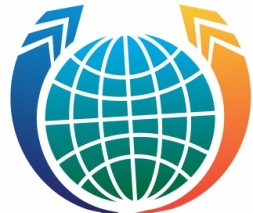 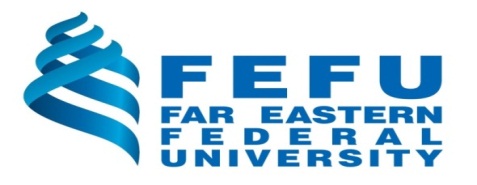 СтатусСуммаСтуденты, магистранты ДВФУ и сторонних вузов (в т.ч., иностранных)1000 руб. Аспиранты, сотрудники ДВФУ и сторонних организаций, прочие участники (в т.ч., иностранных)2000 руб. № корпусаТип номера /вид размещенияКоличество койко-местСтоимость в сутки, руб. (с НДС)Стоимость в сутки, руб. (с НДС)№ корпусаТип номера /вид размещенияКоличество койко-местЗа койко-местоЗа номер1 – 51-местный12 6002 6001 – 52-местный /одноместное размещение1-2 6001 – 52-местный /двухместное размещение21 8003 6001 – 53 местный (для маломобильных)31 5004 5001 – 5Сьют *2-5 0001 – 5Президентский номер 4-15 000На русском языкеНа английском языке1Название направления (номер)-2Название доклада3Ключевые слова4Введение (краткое освещение научной проблемы)5Наименование учебного заведения или организации6Автор доклада: фамилия, имя, отчество, ученая степень, должность, кафедра (полностью), организация7Научный руководитель (для студентов и аспирантов): фамилия, имя, отчество, ученая степень, должность, кафедра (полностью), организация8Адрес (офис/квартира, дом, улица, город, страна, индекс)9Телефон-10E-mail-11Дата заполнения-